Puppy socialisatie checklist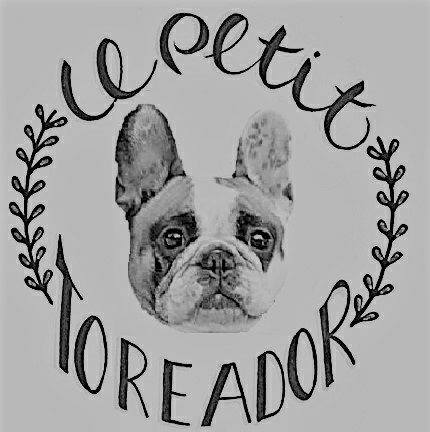 Kennismaking mensen
Kennismaking andere dieren
Kennismaking locaties
Diverse soorten ondergrond
Diverse speeltjes
Diverse geluiden
Diverse objecten
Leren koekjes krijgen op verschillende locatiesOverigeSocialisatie is een voortdurend proces, het is nooit klaar of af. Wij hopen met bovenstaande acties al een goede start mee te geven. Wij gaan er natuurlijk van uit dat jullie zelf jullie pup zoveel mogelijk laten wennen aan nieuwe situaties. Wanneer de pup moeite heeft met bepaalde situaties, herhaal deze en steun de pup hierin. Laat zien dat jij hem beschermd, niet aaien of troosten maar tegen je aan zetten en ernaast knielen. Laat voelen dat je er voor ze bent en dat ze voor bescherming bij de baas kunnen komen en niet hoeven te vluchten.Onbekende mensenGroot, klein, dik, dun, man, vrouw, oudere, Blanke en getinte mensen(visueel) gehandicaptekind, babyMensen in rolstoel, met krukken, met rollatorMensen met hoed, pet, (zonne-) brilMensen met beugelAndere rassen/leeftijden hondenkattenkonijnenCavia’skoeienpaardenschapenkippenVogels/eendenKinderopvang/ schoolpleinverpleeghuismarktdierenwinkelTreinstation winkelDierenarts / trimsalon Parkeerplaats / garageKermis Bos/hei/weilandStrand/zee vijver/meer op een bootKelder, liftBijkeuken, wasmachine / drogerKennel/benchSportclubs Steen / asfalt / klinkers/ kiezels / grint / betonhoutsnippersVloerbedekking / plavuizenLaminaat / pvc / linoleumGras / zand / los zand / modder Water / waterplassenBruggen / tunnels (ook donkere)Smalle deuren / draaideuren / schuifdeuren (automatisch)Trap / roltrapHarde en zachte ballen, verschillend formaatknuffelsHarde plastic speeltjesSpeeltjes met geluidHouten speeltjes / stokkenPapieren speeltjesPlastic flessenMetalen dingenOnweer / VuurwerkSirenes / deurbelFluitketel / waterkokerHuilende baby / Spelende gillende kinderenwinkelwagentjesVallende pannenAuto / vrachtauto / motor / tractor/ brommer, fietsScootmobiel / brommer / treinHanden geklap / klappende ballonPaarden geluidenRollende containers/ vuilniswagenKartonnen doosKleine speel tunnelballonnenparapluschommelbezemstofzuigerpiepschuimBubbelplastic (knappend)boomstamVoortuin / achtertuin / keuken / kelder/ badkamerIn het huis van anderen / In een winkel / op straatIn de bench / in de auto / Op een stoel / op tafelIn een lift, op bed (bij zorgvragers)Wennen aan dragen halsband / tuigLopen aan de riemAlleen gelaten worden voor maximaal een uurGescheiden van de andere pups/hondenFeest (kamer vol visite) slingers/ballonnen